Is your child experiencing academic or behavioral difficulties?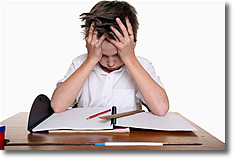 Join us for an information session to learn about options for helping your child succeed in the classroom.Our hope is that you will walk away from this session with greater understanding and an ability to answer the following questions:*How does Response to Intervention work?*What is a Direct Parent Referral and when is it appropriate to request one?*What is the difference between Section 504 & Special Education?When: Monday, October 26, 2015 @ 6:30-7:30 pm Where: Teasley Elementary School**Please RSVP to Jacqueline Jones by October 22, 2015Presented by Bianca Walker, Support & Services Administrator & Karla Brigiotta, School Psychologist